Husova základní škola a mateřská škola SMĚROVKAK Nádraží 104 253 01 Hostivice IČ: 043 79 314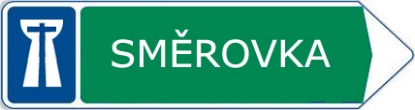 e-mail: smerovka-hostivice@seznam.cz, web: www.smerovka.euŠKOLNÍ ŘÁD PRO ZŠČ.J.: 001-0108-2019SKARTAČNÍ ZNAK: A/5I. OBECNÁ USTANOVENÍa) Školní řád vychází z celkové filozofie školy, respektuje osobnost každého člověka, usiluje o jednotupráv a povinností.b) Školní řád upravuje podmínky soužití všech v Husově základní škole a mateřské škole SMĚROVKA (dále jen Škola) ve smyslu § 30 zákona č. 561/2004 Sb., školského zákona. Upravuje podrobnosti k výkonu práv a povinností žáků, jejich zákonných zástupců a pravidla vzájemných vztahů mezi všemi osobami účastnými na vyučování. Jeho součástí jsou podmínky provozu a vnitřního režimu školy, podmínky zajištění bezpečnosti a ochrany zdraví žáků a jejich ochrany před sociálně patologickými jevy a před projevy diskriminace, nepřátelství nebo násilí. Školní řád dále stanoví podmínky zacházení se školním majetkem a pravidla pro hodnocení výsledků vzdělávání.c) Školní řád je závazný pro všechny žáky školy, jejich zákonné zástupce a všechny pracovníky školy.d) Všem osobám účastným na vyučování (žákům, zaměstnancům, zákonným zástupcům) je v rámci školního vyučování a v rámci činností, které spadají do působení školy, poskytnuta veškerá možná ochrana před všemi formami rasismu, národnostní, náboženské a veškeré další netolerance ve smyslu Listiny základních práv a svobod, Úmluvy o právech dítěte a dalších právních norem ČR.e) Škola respektuje všechna práva dětí, která stanoví Úmluva o právech dítěte a dbá na jejich dodržování (ochrana před diskriminací, respektování práva na svobodu myšlení, svědomí a náboženství, ochrana před vměšováním do soukromí dítěte, do jeho korespondence, na ochranu před nezákonnými útoky na jeho pověst. II. PODROBNOSTI K PRÁVŮM A POVINNOSTEM ŽÁKŮ, JEJICH ZÁKONNÝCH ZÁSTUPCŮ AZAMĚSTNANCŮ ŠKOLYPODROBNOSTI O PRAVIDLECH VZÁJEMNÝCH VZTAHŮPRAVIDLA VZÁJEMNÝCH VZTAHŮ VE ŠKOLE- Všichni pracovníci školy, žáci školy a zákonní zástupci žáků se vzájemně respektují, snaží se o vstřícnou atmosféru školy.- Všichni pracovníci školy, žáci školy a zákonní zástupci žáků dbají na dodržování základníchspolečenských pravidel a pravidel slušné a zdvořilé komunikace.- Všichni pracovníci školy, žáci školy a všechny další osoby, pohybující se ve škole dbají na udržovánípořádku a čistoty ve všech prostorách školy.- Úmyslné fyzické i hrubé slovní útoky kohokoliv, vůči druhé osobě jsou považovány za závažnéporušení školního řádu a vedení školy z takového jednání vyvodí důsledky v souladu s pracovněprávními předpisy a ustanoveními zákona č. 561/2004 Sb., školského zákona (§ 31 odst. 3).- Všichni, kdo v budově pobývají, používají přezůvky či návleky, pomáhají udržovat zdraví podporujícíprostředí.ZÁKONNÍ ZÁSTUPCI ŽÁKŮ MAJÍ PRÁVO:- Být bráni jako partneři vyučujících a spolupodílet se na vzdělávání svých dětí.- Vyjádřit svůj názor ke způsobu vzdělávání svých dětí a jeho vyjádření je věnována náležitá pozornost.- Zúčastnit se po domluvě s příslušným pedagogem vyučování, být jeho součástí, aktivně se na něm, na základě zmíněné domluvy, podílet.- Mít přístup k informacím o průběhu a výsledcích vzdělávání svých dětí a dalším informacím, kterévyplývají z docházky do školy a společného soužití v ní.- Na konzultace s jakýmkoli zaměstnancem školy, a to po předchozí domluvě, nejlépe v konzultačníchhodinách.- Vyjádřit svůj názor, týkající se provozu školy a jeho vyjádření je věnována náležitá pozornost.- Na poradenskou pomoc školy. Základní poradenskou pomoc jsou povinni poskytnout všichnipedagogičtí pracovníci školy. K řešení problémů spadajících do specifické oblasti pomoci má zákonnýzástupce právo na poskytnutí kontaktu na doporučené specializované poradenské pracoviště.- Informace škola poskytuje prostřednictvím třídních schůzek, individuálních konzultací nebo jinouformou, na které se vedení školy a zákonný zástupce žáka domluví.- Volit a být voleni do školské rady.ZÁKONNÍ ZÁSTUPCI ŽÁKŮ MAJÍ POVINNOST:- Řídit se školním řádem a respektovat další vnitřní předpisy školy.- Zajistit řádnou a pravidelnou docházku svých dětí do školy a v případě jejich nepřítomnosti zajistitřádnou omluvu a informovat školu o důvodech takové nepřítomnosti.- Průběžně spolupracovat se všemi vyučujícími a dalšími pracovníky školy dle potřeby a na výzvuředitelky školy se dostavit do školy k projednání závažných skutečností týkajících se vzdělávání svýchdětí.- Písemně informovat školu o zdravotním stavu žáka, specifických zdravotních obtížích nebo jinýchzávažných skutečnostech, které by mohly mít vliv na průběh vzdělávání a zejména o všech změnách,které v průběhu školního roku nastaly a to neprodleně poté, co se o takových změnách dozví.- Oznámit škole údaje, které jsou důležité pro průběh vzdělávání nebo bezpečnost žáka a údaje, kteréškola vyžaduje na základě dalších právních předpisů. Jedná se zejména o jméno a příjmení, rodnéčíslo, státní občanství a místo trvalého pobytu, údaje o zdravotní způsobilosti, včetně údaje o druhupostižení, nebo zdravotního znevýhodnění; popřípadě údaj o tom, zda je žák sociálně znevýhodněn;jméno a příjmení zákonného zástupce, místo trvalého pobytu a adresa pro doručování písemností,telefonické spojení. - V případě příznaků onemocnění, je rodič povinen se neprodleně tzn. maximálně do jedné hodiny, dostavit do školy a žáka vyzvednout. Jestli takto neučiní, jedná se o porušení školního řádu.- Rodič je povinen chovat se ohleduplně k zaměstnancům školy, vyvarovat se projevůnetolerance a agresivního jednání vůči pedagogům. Nevstupovat do třídy v době výuky bez předchozí domluvy s pedagogem. KAŽDÝ ŽÁK ŠKOLY MÁ PRÁVO:- Na formy vzdělávání a přístup pedagogů, které v něm nevzbuzují pocit ohrožení, které respektujíjeho individualitu.- Na informace o průběhu a výsledcích svého vzdělávání a informacím, které podporují jeho rozvoj. Ve škole má právo získávat informace nejen prostřednictvím výuky, ale také individuálních rozborů sevšemi vyučujícími.- Na všestrannou pomoc od kteréhokoliv učitele školy.- Sdílet s učitelem své dojmy z výuky (dobré i špatné). Může podávat návrhy týkající průběhu výuky,zájmové činnosti, k mimoškolním akcím školy, přinášet materiály k doplnění výuky, po dohoděs vyučujícím upravovat postupy práce tak, jak vyhovují jeho individualitě.- Spolupodílet se s ostatními, s vyučujícím a vedením školy na tvorbě vnitřních pravidel chování. Tajsou pak pro ně závazná.- Na vyjádření vlastního názoru, odpovídající jeho věku a stupni vývoje, v záležitostech týkajících sejeho vzdělávání, a to vždy vhodnou a slušnou formou. Jeho vyjádření je věnována náležitá pozornost.- V odpoledních hodinách pobývat ve škole po dohodě školy s rodiči/zák. zástupci,dle možností školy ve školní družině.- Nechávat si po domluvě s vyučujícími některé věci, potřebné k výuce ve škole, na místě k tomuurčeném.- Žák se účastní školních akcí pro něj určených a může po domluvě s příslušným vyučujícím akce sámorganizovat (sportovní akce, vzdělávací výjezdy nebo exkurze). Příslušný vyučující je žákůmv organizaci nápomocen.- Žáci mají právo zakládat a svolávat žákovský parlament.KAŽDÝ ŽÁK ŠKOLY MÁ POVINNOST:- Řádně a pravidelně docházet do školy a podle svého nejlepšího svědomí se vzdělávat, průběžněspolupracovat se všemi vyučujícími a dalšími pracovníky školy. Každý žák se při výuce snaží pracovatna své osobní maximum.- Dodržovat školní řád a další vnitřní předpisy školy. V zájmu ochrany vlastního zdraví a zdravíostatních osob absolvovat všechna poučení v oblasti bezpečnosti zdraví a ochrany při nejrůznějšíchčinnostech a dodržovat veškeré zásady bezpečnosti.- Respektovat veškeré bezpečnostní pokyny vydané kterýmkoliv pracovníkem školy aktuálně v reakcina okamžitou situaci a zásady BOZP a PO.- Dodržovat ve škole i mimo školu (na školních akcích) zásady kulturního a slušného chování, pravidlahygieny a bezpečnosti.- Chovat se ohleduplně ke spolužákům, projevovat úctu starším osobám, vyvarovat se projevůnetolerance.- Své pracovní místo a jeho okolí udržovat v čistotě a pořádku.- Vést si své pracovní portfolio v pořádku a přehledně.- Zodpovědně se připravovat na vyučování, zpracovávat zadané úkoly, před začátkem hodiny sipřipravit na vyučování potřebné pomůcky, na hodiny tělesné výchovy a laboratorních prací nositpředepsaný oděv a obuv.- Nenarušovat průběh vyučovací hodiny nevhodných chováním a činnostmi, které se neslučují seškolním řádem a nemají žádný vztah k vyučování.- Žákům se nedoporučuje přinášet do školy hodnotné předměty a větší obnosy peněz z důvodumožného odcizení, za případnou ztrátu škola nezodpovídá. Peníze a cenné věci je možné uložit uředitelky školy.- Za zcizené a poškozené věci zodpovídá škola jen v případě, že byly uloženy na místě k tomuurčeném. Zjistí–li žák ztrátu osobní věci, je povinen tuto skutečnost okamžitě ohlásit zaměstnanciškoly, který rozhodne ve spolupráci s vedením školy o dalším postupu. Žáci sami dbají na to, abyjejich věci byly uzamčené, na nedostatky ihned upozorní třídního učitele. POUŽÍVÁNÍ MOBILNÍCH TELEFONŮ- Při vyučování a veškeré řízené činnosti (včetně školních akcí) je povoleno používání mobilníchtelefonů a jiných elektronických přístrojů pouze k vyhledávání důležitých informací a vždy podomluvě s konkrétním vyučujícím.- Žáci mají v prostorách školy zakázáno používat mobilní telefony a jinéelektronické přístroje pro osobní účely.- Obecně za přinesené mobilní telefony a jiné elektronické přístroje škola nese odpovědnost pouzev případě, že byly předem uloženy v prostorách k tomu určených viz. předchozí odstavec (Povinnostižáků)DOCHÁZKA DO ŠKOLY A JEJÍ OMLOUVÁNÍ- Žák je povinen předložit po absenci omluvenku třídnímu učiteli neprodleně po návratu do vyučování, nejpozději však do dvou dnů.- Evidenci docházky žáků do vyučování vede třídní učitel, příslušní vyučující jsou povinni zapsatv každé vyučovací hodině do třídní knihy pozdní příchody žáků a žáky v dané hodině nepřítomné.- V případě, že se žák nemůže vyučování účastnit z důvodů předem známých, požádá zákonnýzástupce nezletilého žáka třídního učitele o uvolnění z vyučování.- Takové uvolnění maximálně na 5 dní povoluje třídní učitel na základě písemné žádosti zákonnéhozástupce žáka. Žádost o dlouhodobé uvolnění z výuky (nad 5 dní) podává zákonný zástupce žákaředitelce školy prostřednictvím třídního učitele. Žádost o dlouhodobé uvolnění z výuky je nutnopodat alespoň s třídenním předstihem. Třídní učitel vyrozumí zákonného zástupce žáka o vyřízenížádosti e-mailem, telefonem nebo osobně.- Zákonný zástupce nezletilého žáka je povinen informovat třídního učitele nebo jeho zástupce odůvodech nepřítomnosti žáka ve vyučování nejpozději do dvou dnů školní docházky od počátku jehonepřítomnosti.- Jestliže dojde k opakovanému nebo řádně neomluvenému zanedbání školní docházky, delšímu než vyučovacích hodin, svolá ředitelka školy výchovnou komisi za účasti zákonného zástupce žáka.Nedojde-li k nápravě, oznámí škola po překročení neomluvené absence delší než 25 vyučovacíchhodin, v souladu se zákonem č. 359/1999 Sb., o sociálně-právní ochraně dětí, tuto skutečnost orgánusociálně-právní ochrany dětí.- Zameškané učivo je žák povinen si po poradě s vyučujícím doplnit.- Při vyzvedávání dětí ze školy a ze školních akcí před koncem nebo jinak než je stanovenopravidelnou přihláškou je možné pouze s písemným uvolněním od rodičů, pokud odchází dítě samo a vždy s předchozím nahlášením této skutečnosti pedagogickému pracovníkovi.- Výuky se účastní žáci, kteří jsou zdraví. V případě podezření na přenosnou chorobu, kterou se můžou nakazit jiní žáci, má pedagogický pracovník právo vyžadovat potvrzení lékaře o bezinfekčnosti žáka.II. PROVOZ A VNITŘNÍ REŽIM ŠKOLYProvoz školy je stanoven provozním řádem, který je přílohou školního řádu a který se aktuálně měníkaždý školní rok dle konkrétních provozních podmínek a potřeb školy.VNITŘNÍ REŽIM ŠKOLY- Budova školy je otevřena od 7:30, kdy je v provozu do 8:20 ŠD.- Výuka probíhá od 8:20  a dále dle rozvrhu pro konkrétní ročník ZŠ.- Pořadí a čas vyučovacích hodin stanovuje rozvrh hodin. Každá hodina začíná a končí pokynemvyučujícího.- Začátky a konce vyučovacích hodin jsou stanoveny v rozvrhu hodin.- Výjimku ze stanovených časů může tvořit práce na školních projektech za podmínky dodržení potřebhygieny a odpočinku.- V průběhu vyučovacích bloků mají všichni žáci právo na individuální přestávku dlesvé potřeby, po dohodě s vyučujícím.- Odchod žáka ze školy během vyučování je možný pouze s písemným uvolněním od rodičů, pokud odchází dítě samo a vždy s předchozím nahlášením této skutečnosti pedagogickému pracovníkovi.-  do tělocvičny, která je mimo budovu školy, jde žák pouze v doprovodu vyučujícího, nebo zákonného zástupce, popř. žák sám kterému rodiče podepsali odpovědnost.IV. PODMÍNKY ZAJIŠTĚNÍ BEZPEČNOSTI A OCHRANY ZDRAVÍ ŽÁKŮ- Ve škole a na školních akcích se všichni chovají tak, aby předcházeli ohrožení zdraví svého čidruhých.- Žáci jsou povinni dbát na ochranu svého zdraví a zdraví a životů svých spolužáků, neprodleněinformovat kteréhokoliv učitele o nevolnosti, úrazu, fyzickém napadení, nebo jiné formy útiskuvlastní osoby, nebo jiné osoby, jímž byli přítomni.- Žáci i zaměstnanci školy mají povinnost se účastnit pravidelných školení o problematice BOZP a PO adbát bezpečnostních pokynů vedení školy.- Ve všech vnitřních i vnějších prostorách školy a na akcích pořádaných školou je zakázáno kouřit(včetně elektronických cigaret), požívat či distribuovat alkohol, omamné a psychotropní látky a podvlivem těchto látek do školy a školních prostor vstupovat.- Ve všech vnitřních i vnějších prostorách školy a na akcích pořádaných školou je zakázáno používatzbraně, výbušniny, střelivo nebo pyrotechniku a je rovněž zakázáno tyto předměty do všech prostorškoly přinášet. Porušení tohoto zákazu je posuzováno jako zvlášť hrubé porušení školního řádu.- Ve všech prostorách školy se zakazuje manipulovat bez dozoru pedagoga s otevřeným ohněm. Přizjištění požáru jsou žáci povinni ihned uvědomit kteréhokoliv zaměstnance školy a řídit seprotipožárními předpisy a evakuačním plánem budovy.- Ve škole není povoleno používání ani přechovávání jakýchkoliv chemikálií, hořlavin, těkavých ajedovatých látek, kromě prostorů k tomu určených.- Pro žáky platí přísný zákaz jakékoliv manipulace s elektrickými spotřebičia elektroinstalací.- Při přecházení žáků na místa vyučování či jiných školních akcí mimo budovu školy se žáci řídípravidly silničního provozu a pokyny doprovázejících osob. Při pohybu po městě a na komunikacíchdodržují žáci pravidla silničního provozu.V. OCHRANA ŽÁKŮ PŘED SOCIÁLNĚ PATOLOGICKÝMI JEVY A PŘED PROJEVY DISKRIMINACE,NEPŘÁTELSTVÍ NEBO NÁSILÍ- Všichni žáci i zaměstnanci školy jsou povinni zabránit výskytu šikany, vandalismu, brutality, rasismua kriminality. Při jejich výskytu jsou povinni okamžitě informovat kteréhokoliv učitele či vedeníškoly.- Ve škole je zakázáno propagovat jakékoli politické strany a hnutí, zejména ty, jejichž programsměřuje k potlačování lidských práv či rasové nesnášenlivosti. - Žák má právo na pomoc při řešení problémů souvisejících se vztahy s ostatními žáky nebozaměstnanci školy. Má právo žádat o řešení takových problémů kteréhokoliv zaměstnance školyvčetně ředitelky školy.-  Žák, který se stal obětí diskriminace, šikany nebo jiného násilného, ponižujícího nebo protiprávníhojednání (vandalismus, rasismus, ponižování, brutalita apod.), má právo oznámit takovou skutečnostkterémukoliv zaměstnanci školy a na základě tohoto oznámení má právo na okamžitou pomoc aochranu.- Všichni zaměstnanci školy jsou povinni dodržovat a respektovat žákova práva a dbají na jejich výkon.- Je zakázáno do školy přinášet předměty, ohrožují zdraví nebo narušují dobré mravyVI. PRAVIDLA PRO ZACHÁZENÍ S MAJETKEM ŠKOLY- Žáci mají právo používat zařízení školy (pomůcky, učebnice, stolní hry……) po domluvě s vyučujícímia vždy tak, aby nedošlo k jeho poškození.- Žáci jsou povinni šetrně zacházet s učebnicemi a školními potřebami, které jim byly svěřenyv souvislosti s výukou. Jejich poškození mají povinnost ihned ohlásit zaměstnanci školy. Zapůjčenéučebnice a školní potřeby jsou povinni v pořádku vrátit nejpozději den před vydáním závěrečnéhovysvědčení pro daný školní rok.- Žáci i zaměstnanci školy udržují třídu, vnitřní i okolní prostory školy v čistotěa pořádku, chrání majetek školy před poškozením.- Žák odpovídá za škodu, kterou svým jednáním způsobil, a za škodu, jejímuž vzniku nezabránil,přestože to bylo v jeho silách. Způsobenou a zaviněnou škodu uhradí žák nebo jeho zákonný zástupceškole v plném rozsahu. Při zaviněném poškození školního majetku může žák školy společně se svýmzákonným zástupcem zjednat nápravu škody i tím, že na vlastní náklady uvede poškozenou věc dopůvodního stavu. Neuhrazení způsobené škody je důvodem pro vymáhání náhrady škody právnícestou.VII. PRAVIDLA PRO HODNOCENÍ ŽÁKŮ- Hodnocení průběhu a výsledků vzdělávání a chování žáků vychází z naplňování očekávaných výstupůvzdělávání a dosahování kompetencí v jednotlivých oblastech a etapách vzdělávání.- Se souhlasem rodičů jsou všichni žáci hodnoceni slovně. V případě vyžádání školou, na kterou žák přestupuje a pro potřeby přijímacího řízení zajistí škola doplnění slovního hodnocení o klasifikaci. Škola rovněž doplňuje slovní hodnocení klasifikací ve čtvrtém a pátém ročníku z důvodu přechodu žáků na jinou školu. Upřednostňujeme slovní hodnocení, protože lépe postihuje celkovou snahu i vědomosti žáků, umožňuje obsáhnout většinu činností dítěte, vypovídá více o prokázaných schopnostech i obtížích a lépe reflektuje získávání kompetencí.- Hodnocení zdůrazňuje individuální pokrok žáka; popisuje konkrétní zvládnuté oblasti, vzdělávacíoblasti a kompetence, respektive míru naplnění, směřuje žáka k dalšímu rozvoji.Průběžné ústní hodnoceníPůsobí jako motivační složka a důležitá zpětná vazba. Je součástí ukončení zadaných prací, splněnýchúkolů.Poskytuje zpětnou vazbu, která se vztahuje:- ke správnosti učení- k ocenění kreativity- samostatnosti přístupu- naznačuje cestu k nápravě chybných řešení.Probíhá vždy s žákem individuálně. Podle potřeby také s žákem a rodičem.Žákovské portfolioJe jedním z důležitých podkladů pro hodnocení žáka. Žáci si shromažďují a uchovávají individuálnípísemné úkoly, kontrolní úkoly, výsledky samostatné práce, hodnotící archy – sebehodnocení žáka ihodnocení učitele.Písemné hodnoceníJe předáváno dvakrát v průběhu každého pololetí (jednou jako vysvědčení). Zaměřuje se na pozitivní inegativní projevy žáka v učení a chování. Hodnocení obsahuje pozitivní informace pro další práci.Sebehodnocení žákůJednotlivě – písemně i ústně – mohou žáci sami hodnotit míru zvládnutí učiva, vyjádřit své pocityz průběhu individuální práce, z práce ve skupině. Žáci se tomuto hodnocení učí postupně v průběhuvzdělávání.Hodnocení žáků se speciálními vzdělávacími potřebami vychází z individuálního vzdělávacího plánu každého žáka. Podle míry naplnění očekávaných výstupů, podle individuálních vzdělávacích potřeb může dojít k úpravě obsahu a vzdělávacích metod. Hodnocení má posilovat osobnostní stránku žáka.Vysvědčení- Je adresované žákovi, formulované tak, aby mu žák rozuměl.-Je individualizované vzhledem ke vzdělávacím a osobnostním předpokladům žáka.- Posuzuje výsledky vzdělávání žáka vzhledem jeho osobnímu pokroku.- Vystihuje úroveň, kterou dosáhl žák ve vztahu k naplnění očekávaných výstupů jednotlivých předmětů školního vzdělávacího programu.- Obsahuje ocenění úspěchů žáka, zdůrazňuje jeho kvality, upozorňuje na problematické oblasti anaznačuje směr dalšího rozvoje žáka.- Obsahuje také doporučení, jak předcházet případným neúspěchům a jak je překonávat.- Hodnotí píli a snahu žáka v jeho přístupu ke vzdělávání.V případě vyžádání školou, na kterou žák přestupuje a pro potřeby přijímacího řízení, zajistí školadoplnění slovního hodnocení o klasifikaci. Informování zákonných zástupců:-Prostřednictvím individuálních konzultací s vyučujícími, či na společných setkáních učitel – žák – zák. zástupce -Na třídních schůzkách -Čtvrtletním písemným hodnocením -Pololetním vysvědčením a vysvědčením na konci školního roku -E-mailem či další komunikací dle potřeby a domluvyKomisionální přezkoušení- Nelze-li žáka hodnotit na konci prvního pololetí, určí ředitelka školy pro jeho hodnocení náhradnítermín, a to tak, aby hodnocení za první pololetí bylo provedeno nejpozději do dvou měsíců poskončení prvního pololetí. Není-li možné hodnotit ani v náhradním termínu, žák se za první pololetínehodnotí.- Nelze-li žáka hodnotit na konci druhého pololetí, určí ředitel školy pro jeho hodnocení náhradnítermín, a to tak, aby hodnocení za druhé pololetí bylo provedeno nejpozději do konce zářínásledujícího školního roku. Uvolnění z tělesné výchovy nebo jiného vyučovacího předmětu ze zdravotních důvodů- Žák může být uvolněn z tělesné výchovy nebo jiného vyučovacího předmětu pouze na základěpísemné žádosti zákonného zástupce.- Žádost o uvolnění z tělesné výchovy na celý školní rok je třeba podat v průběhu měsíce září neboneprodleně po vzniku takového rozhodnutí lékaře. Žádost včetně lékařské zprávy podává zákonnýzástupce prostřednictvím třídního učitele. Třídní učitel o podané žádosti vyrozumí příslušnéhovyučujícího tělesné výchovy a předá ji ředitelce školy. O vyřízení žádosti vyrozumí třídní učitelzákonného zástupce.- V případě, že žák ze zdravotních důvodů nesmí ve výuce tělesné výchovy nebo jiného předmětuvykonávat pouze některé činnosti, podává zákonný zástupce žáka žádost o částečné uvolněníz tělesné výchovy. K žádosti doloží vyjádření lékaře s uvedením rozsahu a doby omezení výkonu.Kritéria pro jednotlivé stupně klasifikace chování:Velmi dobréŽák dodržuje pravidla chování a ustanovení školního řádu. V jeho chování je zřetelnáslušnost, respektování ostatních, takt, zdvořilost, ohleduplnost. Ojediněle se dopouštídrobných přestupků proti pravidlům školního řádu a požadovaného chování. UspokojivéŽák se opakovaně dopustí méně závažných přestupků proti školnímu řádu nebopravidlům chování. Případně se dopustí závažnějšího přestupku. Žák je však přístupnývýchovnému působení ze strany školy a projevuje snahu své chyby napravit.Méně uspokojivéŽák se dopustí závažného přestupku proti školnímu řádu nebo pravidlům chování.Svým chováním a jednáním negativně ovlivňuje soužití ve třídě nebo škole.IV. VÝCHOVNÁ OPATŘENÍPochvaly a jiná ocenění se udělují zejména za: mimořádný projev lidskosti, občanské iniciativy, školníiniciativy, záslužný, nebo statečný čin, za dlouhodobou mimořádně úspěšnou práci.Návrh na udělení pochvaly či ocenění může třídnímu učiteli nebo řediteli školy navrhnout kterýkolivzaměstnanec zákonný zástupce nebo žák školy.Pochvaly a jiná ocenění se udělují těmito formami:- ústní pochvalou zaměstnance školy- písemnou pochvalou třídního učitele nebo ředitelky školy či jiným oceněnímKázeňská opatřeníJestliže žák poruší školní řád nebo se ve škole či při akci pořádané školou dopustí hrubého porušeníspolečného soužití a neetického chování, přestupku nebo trestného činu může mu být uděleno některé z uvedených výchovných opatření:- napomenutí třídního učitele- důtka třídního učitele- důtka ředitele školya) Rozhodnutí o udělení napomenutí nebo důtky oznámí třídní učitel řediteli školy, žáka o udělenémvýchovném opatření informuje neprodleně, prokazatelně, jasně a přiměřeně jeho věku arozumovým schopnostem. Udělení výchovného opatření ihned zaznamená do pedagogickédokumentace.b) Při udělení důtky ředitele školy se postupuje obdobně, avšak po projednání v pedagogické radě.c) O uděleném výchovném opatření je vyrozuměn zákonný zástupce žáka neprodleně a prokazatelněpísemnou formou.d) O udělených výchovných opatřeních je informována pedagogická rada školy.- Napomenutí třídního učitele je udělováno za méně závažné prohřešky jako je například:přes varování opakované nevhodné chování.- Důtka třídního učitele je udělována za opakované a závažnější prohřešky jako například:opakované prohřešky uvedené v předchozím bodě nebo za jednorázová neomluvená absencev rozsahu maximálně 2 vyučovacích hodin.- Důtka ředitele školy je udělována za hrubé porušení školního řádu a závažné prohřešky jakonapříklad:- šikana- slovní či fyzické napadení- požívání alkoholu a jiných omamných látek ve škole- poškozování majetku školy nebo spolužáka- verbální projevy rasismu VII. ZÁVĚREČNÁ USTANOVENÍ- Školní řád je zveřejněn na přístupném místě ve škole, prokazatelným způsobem jsou s nímseznámeni žáci a zaměstnanci školy a o jeho vydání a obsahu jsou informováni zákonní zástupcinezletilých žáků.Tento školní řád nahrazuje a ruší dosavadní školní řád ze dne 1.9.2017.Školní řád nabývá účinnosti 1. 9. 2019.Školní řád schválila školská rada dne 26.8.2019Platnost od 1.9.2019                                                                             Olga Spálenka Kühnlová                                                                                                                         ředitelka školy